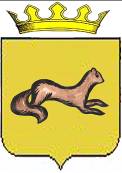 КОНТРОЛЬНО-СЧЕТНЫЙ ОРГАН____ОБОЯНСКОГО РАЙОНА КУРСКОЙ ОБЛАСТИ____306230, Курская обл., г. Обоянь, ул. Шмидта д.6, kso4616@rambler.ruЗАКЛЮЧЕНИЕ №98на проект решения Представительного Собрания Обоянского района Курской области «Об утверждении коэффициентов для расчета размера арендной платы за земельные участки, находящиеся в собственности муниципального района «Обоянский район» Курской области, и земельные участки, государственная собственность на которые не разграничена, предоставленные в аренду без торгов»г. Обоянь                                                                                          11 декабря 2017 г.Представленным проектом Решения Представительного Собрания Обоянского района Курской области предлагается:- утвердить коэффициенты для расчета размера арендной платы за земельные участки, находящиеся в собственности муниципального района «Обоянский район» Курской области, и земельные участки, государственная собственность на которые не разграничена, предоставленные в аренду без торгов;- считать решения Представительного Собрания Обоянского района Курской области от 08.02.2008 № 2/8 «Об утверждении коэффициента для расчета ставки арендной платы за единицу площади земельного участка» и от 27.01.2009 №1/3 «Об утверждении коэффициента вида разрешенного (функционального) использования земельных участков», утратившими силу.При проведении экспертизы представленного проекта Решения установлено следующее:1.1. Проект Решения разработан в соответствии с Земельным кодексом Российской Федерации, Федеральными Законами от 25.10.2001 №137-ФЗ «О введении в действие земельного кодекса Российской Федерации», от 24.07.2002 №101-ФЗ «Об обороте земель сельскохозяйственного назначения», от 6 октября 2003г. № 131-ФЗ «Об общих принципах организации местного самоуправления в Российской Федерации», постановлением Администрации Курской области от 27.03.2017 №249-па «Об утверждении Порядка определения размера арендной платы за земельные участки, находящиеся в собственности Курской области, и земельные участки, государственная собственность на которые не разграничена, предоставленные в аренду без торгов», Уставом муниципального района «Обоянский район» Курской области, на основании отчета о научно исследовательской работе «Выполнение работ по определению экономически обоснованных значений коэффициентов, применяемых для определения арендной платы при аренде земельных участков, находящихся в государственной и муниципальной собственности» от 25.09.2017, подготовленного обществом с ограниченной ответственностью «Экспертиза и оценка региональной собственности».Контрольно-счетный орган Обоянского района Курской области рекомендует Представительному Собранию Обоянского района Курской области рассмотреть, предложенный проект Решения на заседании Представительного Собрания Обоянского района Курской области.Председатель Контрольно-счетного органа Обоянского района Курской области                                                 С. Н. Шеверев